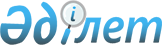 Об организации общественных работ по Каратальскому району
					
			Утративший силу
			
			
		
					Постановление акимата Каратальского района Алматинской области от 12 января 2015 года №4. Зарегистрировано Департаментом юстиции Алматинской области 27 января 2015 года № 3008. Утратило силу постановлением акимата Каратальского района Алматинской области от 13 сентября 2016 года № 300      Сноска. Утратило силу постановлением акимата Каратальского района Алматинской области от 13.09.2016 № 300.

      Примечание РЦПИ.

      В тексте документа сохранена пунктуация и орфография оригинала.

      В соответствии с  подпунктом 5) статьи 7 и  подпунктом 2) пункта 5 статьи 20 Закона Республики Казахстан от 23 января 2001 года "О занятости населения", постановлением Правительства Республики Казахстан от 19 июня 2001 года  № 836 "О мерах по реализации Закона Республики Казахстан" от 23 января 2001 года "О занятости населения" акимат Каратальского района ПОСТАНОВЛЯЕТ:

      1. Организовать общественные работы в Каратальском районе.

      2. Утвердить перечень организаций, в которых будут проводится общественные работы, виды, объемы и конкретные условия общественных работ, размеры оплаты труда участников и источники их финансирования, а также определить спрос и предложение на общественные работы по Каратальскому району согласно  приложения.

      3. Контроль за исполнением настоящего постановления возложить на заместителя акима района Байтаеву Кульпаш Измухановне. 

      4. Настоящее постановление вступает в силу со дня государственной регистрации в органах юстиции и вводится в действие по истечении десяти календарных дней после дня его первого официального опубликования. 

 Перечень организаций, в которых будут проводиться общественные работы, виды, объемы и конкретные условия общественных работ, размеры оплаты труда участников и источники их финансирования, а также спрос и предложение на общественные работы по Каратальскому району
					© 2012. РГП на ПХВ «Институт законодательства и правовой информации Республики Казахстан» Министерства юстиции Республики Казахстан
				
      Аким района

С. Дюсембинов
Приложение к постановлению акимата Каратальского района от "12" 01 2015 года № 4 "Об организации общественных работ по Каратальскому району"№

Перечень организаций

Вид общественных работ

Объемы и конкретные условия общественных работ

Объемы и конкретные условия общественных работ

Размер оплаты труда участников

Источник финанси-рования

Спрос (участ-ник)

Предло-жение

(участ-ник)

№

Перечень организаций

Вид общественных работ

Объем

(на одного участника)

 

Конкретные условия 

Размер оплаты труда участников

Источник финанси-рования

Спрос (участ-ник)

Предло-жение

(участ-ник)

1

Республиканское государственное учреждение "Отдел по делам обороны Каратальского района Алматинской области" Министерства обороны Республики Казахстан 

Распространение призывных повесток в ряды вооруженных сил

до 500 призывных повесток

Общественная работа организуется путем создания временных рабочих мест и предназначена специально для безработных. Направление безработных на общественные работы осуществляется районным отделом занятости и социальных программ, с их согласия, в порядке очередности согласно дате регистрации. Приоритетное право участия в общественных работах имеют безработные, входящие в целевые группы. Между работодателем и безработным, участвующим в общественных работах, заключается трудовой договор в соответствии с трудовым законодательством. 

В размере 1,5 минимальной месячной заработной платы установленной законодатель ством Республики Казахстан.

Местный бюджет

8

8

2

Алматинский областной филиал республиканского государственного казенного предприятия "Государственный центр по выплате пенсий министерство здравоохранения и социального развития Республики Казахстан"

Обработка документов сдаваемых в архив (подшивка, переплет, нумерация)

курьерская работа (разноска писем) 

 

до 150 документов

до 500 документов

 

Общественная работа организуется путем создания временных рабочих мест и предназначена специально для безработных. Направление безработных на общественные работы осуществляется районным отделом занятости и социальных программ, с их согласия, в порядке очередности согласно дате регистрации. Приоритетное право участия в общественных работах имеют безработные, входящие в целевые группы. Между работодателем и безработным, участвующим в общественных работах, заключается трудовой договор в соответствии с трудовым законодательством. 

В размере 1,5 минимальной месячной заработной платы установленной законодатель ством Республики Казахстан

 

Местный бюджет

7

7

3

Государственное учреждение "Отдел внутренних дел Каратальского района Департамента внутренних дел Алматинской области"

Курьерская работа (разноска писем)

обработка документов сдаваемых в архив (подшивка, переплет, нумерация)

 

до 60 документов

до 300 документов

 

Общественная работа организуется путем создания временных рабочих мест и предназначена специально для безработных. Направление безработных на общественные работы осуществляется районным отделом занятости и социальных программ, с их согласия, в порядке очередности согласно дате регистрации. Приоритетное право участия в общественных работах имеют безработные, входящие в целевые группы. Между работодателем и безработным, участвующим в общественных работах, заключается трудовой договор в соответствии с трудовым законодательством. 

В размере 1,5 минимальной месячной заработной платы установленной законодатель ством Республики Казахстан

 

Местный бюджет

8

8

4

Государственное учреждение

"Аппарат акима города Уштобе Каратальского района"

Оказание помощи в благоустройстве, озеленении 

(вырубка сухих деревьев, покос трав, высадка цветов и молодых насаждении, полив, прополка, побелка деревьев, бордюр вдоль дорог, очистка снега) 

оказание помощи в заполнении похозяйственной книги (при переписи населения и учете скота) 

до 1500 квадратных метров 

до 150 документов 

 

Общественная работа организуется путем создания временных рабочих мест и предназначена специально для безработных. Направление безработных на общественные работы осуществляется районным отделом занятости и социальных программ, с их согласия, в порядке очередности согласно дате регистрации. Приоритетное право участия в общественных работах имеют безработные, входящие в целевые группы. Между работодателем и безработным, участвующим в общественных работах, заключается трудовой договор в соответствии с трудовым законодательством. 

В размере 1,5 минимальной месячной заработной платы установленной законодатель ством Республики Казахстан

 

Местный бюджет

130

130

5

Государственное учреждение

"Аппарат акима Айтубийского сельского округа Каратальского района"

 

Оказание помощи в благоустройстве, озеленении 

(вырубка сухих деревьев, покос трав, высадка цветов и молодых насаждении, полив, прополка, побелка деревьев, бордюр вдоль дорог, очистка снега) 

оказание помощи в заполнении похозяйственной книги (при переписи населения и учете скота)

до 1000 квадратных метров 

до 150 документов

 

Общественная работа организуется путем создания временных рабочих мест и предназначена специально для безработных. Направление безработных на общественные работы осуществляется районным отделом занятости и социальных программ, с их согласия, в порядке очередности согласно дате регистрации. Приоритетное право участия в общественных работах имеют безработные, входящие в целевые группы. Между работодателем и безработным, участвующим в общественных работах, заключается трудовой договор в соответствии с трудовым законодательством. 

В размере 1,5 минимальной месячной заработной платы установленной законодатель ством Республики Казахстан

 

Местный бюджет

12

12

6

Государственное учреждение

"Аппарат акима Балпыкского сельского округа Каратальского района"

 

Оказание помощи в благоустройстве, озеленении 

(вырубка сухих деревьев, покос трав, высадка цветов и молодых насаждении, полив, прополка, побелка деревьев, бордюр вдоль дорог, очистка снега) 

оказание помощи в заполнении похозяйственной книги (при переписи населения и учете скота)

до 1000 квадратных метров

до 150 документов 

 

Общественная работа организуется путем создания временных рабочих мест и предназначена специально для безработных. Направление безработных на общественные работы осуществляется районным отделом занятости и социальных программ, с их согласия, в порядке очередности согласно дате регистрации. Приоритетное право участия в общественных работах имеют безработные, входящие в целевые группы. Между работодателем и безработным, участвующим в общественных работах, заключается трудовой договор в соответствии с трудовым законодательством. 

В размере 1,5 минимальной месячной заработной платы установленной законодатель ством Республики Казахстан

 

Местный бюджет

15

15

7

Государственное учреждение

"Аппарат акима Бастобинского сельского округа Каратальского района"

 

Оказание помощи в благоустройстве, озеленении 

(вырубка сухих деревьев, покос трав, высадка цветов и молодых насаждении, полив, прополка, побелка деревьев, бордюр вдоль дорог, очистка снега) 

оказание помощи в заполнении похозяйственной книги (при переписи населения и учете скота) 

до 1500 квадратных метров

до 150 документов 

 

Общественная работа организуется путем создания временных рабочих мест и предназначена специально для безработных. Направление безработных на общественные работы осуществляется районным отделом занятости и социальных программ, с их согласия, в порядке очередности согласно дате регистрации. Приоритетное право участия в общественных работах имеют безработные, входящие в целевые группы. Между работодателем и безработным, участвующим в общественных работах, заключается трудовой договор в соответствии с трудовым законодательством. 

В размере 1,5 минимальной месячной заработной платы установленной законодатель ством Республики Казахстан

 

Местный бюджет

25

25

8

Государственное учреждение

"Аппарат акима Ескельдинского сельского округа Каратальского района"

 

Оказание помощи в благоустройстве, озеленении 

(вырубка сухих деревьев, покос трав, высадка цветов и молодых насаждении, полив, прополка, побелка деревьев, бордюр вдоль дорог, очистка снега) 

оказание помощи в заполнении похозяйственной книги (при переписи населения и учете скота)

до 1000 квадратных метров

до 150 документов 

 

Общественная работа организуется путем создания временных рабочих мест и предназначена специально для безработных. Направление безработных на общественные работы осуществляется районным отделом занятости и социальных программ, с их согласия, в порядке очередности согласно дате регистрации. Приоритетное право участия в общественных работах имеют безработные, входящие в целевые группы. Между работодателем и безработным, участвующим в общественных работах, заключается трудовой договор в соответствии с трудовым законодательством. 

В размере 1,5 минимальной месячной заработной платы установленной законодатель ством Республики Казахстан

 

Местный бюджет

15

15

9

Государственное учреждение

"Аппарат акима Ельтайского сельского округа Каратальского района"

 

Оказание помощи в благоустройстве, озеленении 

(вырубка сухих деревьев, покос трав, высадка цветов и молодых насаждении, полив, прополка, побелка деревьев, бордюр вдоль дорог, очистка снега) 

оказание помощи в заполнении похозяйственной книги (при переписи населения и учете скота) 

до 1000 квадратных метров

до 150 документов 

 

Общественная работа организуется путем создания временных рабочих мест и предназначена специально для безработных. Направление безработных на общественные работы осуществляется районным отделом занятости и социальных программ, с их согласия, в порядке очередности согласно дате регистрации. Приоритетное право участия в общественных работах имеют безработные, входящие в целевые группы. Между работодателем и безработным, участвующим в общественных работах, заключается трудовой договор в соответствии с трудовым законодательством. 

В размере 1,5 минимальной месячной заработной платы установленной законодатель ством Республики Казахстан

 

Местный бюджет

12

12

10

Государственное учреждение

"Аппарат акима сельского округа Жолбарыс батыра Каратальского района"

 

Оказание помощи в благоустройстве, озеленении 

(вырубка сухих деревьев, покос трав, высадка цветов и молодых насаждении, полив, прополка, побелка деревьев, бордюр вдоль дорог, очистка снега) 

оказание помощи в заполнении похозяйственной книги (при переписи населения и учете скота) 

до 1000 квадратных метров

до 150 документов 

 

Общественная работа организуется путем создания временных рабочих мест и предназначена специально для безработных. Направление безработных на общественные работы осуществляется районным отделом занятости и социальных программ, с их согласия, в порядке очередности согласно дате регистрации. Приоритетное право участия в общественных работах имеют безработные, входящие в целевые группы. Между работодателем и безработным, участвующим в общественных работах, заключается трудовой договор в соответствии с трудовым законодательством. 

В размере 1,5 минимальной месячной заработной платы установленной законодатель ством Республики Казахстан

 

Местный бюджет

15

15

11

Государственное учреждение

"Аппарат акима Канбактинского сельского округа Каратальского района"

 

Оказание помощи в благоустройстве, озеленении 

(вырубка сухих деревьев, покос трав, высадка цветов и молодых насаждении, полив, прополка, побелка деревьев, бордюр вдоль дорог, очистка снега) 

оказание помощи в заполнении похозяйственной книги (при переписи населения и учете скота) 

до 1000 квадратных метров

до 150 документов 

 

Общественная работа организуется путем создания временных рабочих мест и предназначена специально для безработных. Направление безработных на общественные работы осуществляется районным отделом занятости и социальных программ, с их согласия, в порядке очередности согласно дате регистрации. Приоритетное право участия в общественных работах имеют безработные, входящие в целевые группы. Между работодателем и безработным, участвующим в общественных работах, заключается трудовой договор в соответствии с трудовым законодательством. 

В размере 1,5 минимальной месячной заработной платы установленной законодатель ством Республики Казахстан

 

Местный бюджет

10

10

12

Государственное учреждение

"Аппарат акима Кызылбалыкского сельского округа Каратальского района"

 

Оказание помощи в благоустройстве, озеленении 

(вырубка сухих деревьев, покос трав, высадка цветов и молодых насаждении, полив, прополка, побелка деревьев, бордюр вдоль дорог, очистка снега) 

оказание помощи в заполнении похозяйственной книги (при переписи населения и учете скота) 

до 1000 квадратных метров

до 150 документов 

 

Общественная работа организуется путем создания временных рабочих мест и предназначена специально для безработных. Направление безработных на общественные работы осуществляется районным отделом занятости и социальных программ, с их согласия, в порядке очередности согласно дате регистрации. Приоритетное право участия в общественных работах имеют безработные, входящие в целевые группы. Между работодателем и безработным, участвующим в общественных работах, заключается трудовой договор в соответствии с трудовым законодательством. 

В размере 1,5 минимальной месячной заработной платы установленной законодатель ством Республики Казахстан

 

Местный бюджет

10

10

13

Государственное учреждение

"Аппарат акима Тастобинского сельского округа Каратальского района"

 

Оказание помощи в благоустройстве, озеленении 

(вырубка сухих деревьев, покос трав, высадка цветов и молодых насаждении, полив, прополка, побелка деревьев, бордюр вдоль дорог, очистка снега) 

оказание помощи в заполнении похозяйственной книги (при переписи населения и учете скота)

до 1000 квадратных метров

до 150 документов 

 

Общественная работа организуется путем создания временных рабочих мест и предназначена специально для безработных. Направление безработных на общественные работы осуществляется районным отделом занятости и социальных программ, с их согласия, в порядке очередности согласно дате регистрации. Приоритетное право участия в общественных работах имеют безработные, входящие в целевые группы. Между работодателем и безработным, участвующим в общественных работах, заключается трудовой договор в соответствии с трудовым законодательством. 

В размере 1,5 минимальной месячной заработной платы установленной законодатель ством Республики Казахстан

 

Местный бюджет

12

12

14

Каратальский филиал государственное учреждение "Государственный архив Алматинской области" государственного учреждения "Управление культуры, архивов и документации Алматинской области"

Курьерская работа (разноска писем) 

обработка документов сдаваемых в архив (подшивка, переплет, нумерация)

 

до 150 документов

до 500 документов

Общественная работа организуется путем создания временных рабочих мест и предназначена специально для безработных. Направление безработных на общественные работы осуществляется районным отделом занятости и социальных программ, с их согласия, в порядке очередности согласно дате регистрации. Приоритетное право участия в общественных работах имеют безработные, входящие в целевые группы. Между работодателем и безработным, участвующим в общественных работах, заключается трудовой договор в соответствии с трудовым законодательством. 

В размере 1,5 минимальной месячной заработной платы установленной законодатель ством Республики Казахстан

 

Местный бюджет

2

2

15

Каратальский районный суд

Курьерская работа (разноска писем) 

обработка документов сдаваемых в архив (подшивка, переплет, нумерация)

 

до 150 документов

до 500 документов

Общественная работа организуется путем создания временных рабочих мест и предназначена специально для безработных. Направление безработных на общественные работы осуществляется районным отделом занятости и социальных программ, с их согласия, в порядке очередности согласно дате регистрации. Приоритетное право участия в общественных работах имеют безработные, входящие в целевые группы. Между работодателем и безработным, участвующим в общественных работах, заключается трудовой договор в соответствии с трудовым законодательством. 

В размере 1,5 минимальной месячной заработной платы установленной законодатель ством Республики Казахстан

 

Местный бюджет

3

3

16

Общественное объединение "Ассоциация родителей по опеке детей-инвалидов и с отклонениями в психико-физическом развитии "Алпамыс"

Организация культурных мероприятий 

(проведение работ по оформлению праздничных мероприятии)

оказание помощи инвалидам (доставка продуктов питания, лекарств по рецепту врачей)

до 15 культурных мероприятий 

до 30 домов

 

Общественная работа организуется путем создания временных рабочих мест и предназначена специально для безработных. Направление безработных на общественные работы осуществляется районным отделом занятости и социальных программ, с их согласия, в порядке очередности согласно дате регистрации. Приоритетное право участия в общественных работах имеют безработные, входящие в целевые группы. Между работодателем и безработным, участвующим в общественных работах, заключается трудовой договор в соответствии с трудовым законодательством. 

В размере 1,5 минимальной месячной заработной платы установленной законодатель ством Республики Казахстан

 

Местный бюджет

8

8

17

Корпоративный фонд "Каратальская первичная организация общественного

объединения

"Казахское общество слепых"

Организация культурных мероприятий 

(проведение работ по оформлению праздничных мероприятии)

оказание помощи инвалидам (доставка продуктов питания, лекарств по рецепту врачей)

до 15 культурных мероприятий 

до 30 домов

 

Общественная работа организуется путем создания временных рабочих мест и предназначена специально для безработных. Направление безработных на общественные работы осуществляется районным отделом занятости и социальных программ, с их согласия, в порядке очередности согласно дате регистрации. Приоритетное право участия в общественных работах имеют безработные, входящие в целевые группы. Между работодателем и безработным, участвующим в общественных работах, заключается трудовой договор в соответствии с трудовым законодательством. 

В размере 1,5 минимальной месячной заработной платы установленной законодатель ством Республики Казахстан

 

Местный бюджет

8

8

